St. John the Baptist Catholic Community 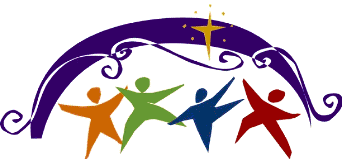 2020-2021 FAITH FORMATION REGISTRATIONGrowing in Faith Through Stewardship FAMILY INFORMATION 	Registered Member of St. John the Baptist Catholic Church? 	 YES 	 NO _________________________________________________________________________________________	__________________	Family Last Name 	Parent/Guardian First Name 	_________________________________________________________________________ 	E-Mail (print clearly)_______________________________________Address	Home Phone # 	(	)_______________________ 	Cell Phone # 	(	)________________________________________________________________________________________________ 	Work Phone # 	(	)_______________________ (Optional)City 	State 	Zip 	Emergency Phone # ( 	)_______________________ Parent/Guardian Photo and Video Release Yes, I consent for St. John the Baptist Catholic Church to use photographs and video taken of my child/children during Faith Formation/Youth Group/LifeTeen sponsored programs and events, whose name(s) appear in this registration, for community and promotional purposes. Parent/Guardian Printed Name: _____________________________________________Parent/Guardian Signature: _____________________________________________ Date: ___/___/_____STUDENT INFORMATION Full Name (include last name)M/FBirthdateGrade in 2020-2021(Pre-School thru 12th)Does your child have any special needs which we should be aware? What device will be used for virtual learning?(i.e. food allergies, medical conditions, special learning needs, etc)Registration for Needed Sacramental Preparation in 2020-20211st Recon. 1st Euch. ConfirmationFEES-AQtyReg   Non- RegTOTALFEES-BQtyReg   Non-RegTOTALSunday Pre-school@$20  @$40Life TeenNo FeeSunday Kindergarten@$20  @$40Confirmation Year 1@$50Sunday Elementary (Grade 1-4)@$20  @$40Confirmation Year 2@ $50Wed Youth Group (Grade 5-8)@$20  @$40Home Program@$201st Eucharist@$20OFFICE USE ONLY  TOTAL FEES DUE: $_____________Paid: Date: ___/___/___  Cash  Check #______   Amount $________  Initials: __________Balance DUE: $_____________OFFICE USE ONLY  TOTAL FEES DUE: $_____________Paid: Date: ___/___/___  Cash  Check #______   Amount $________  Initials: __________Balance DUE: $_____________OFFICE USE ONLY  TOTAL FEES DUE: $_____________Paid: Date: ___/___/___  Cash  Check #______   Amount $________  Initials: __________Balance DUE: $_____________OFFICE USE ONLY  TOTAL FEES DUE: $_____________Paid: Date: ___/___/___  Cash  Check #______   Amount $________  Initials: __________Balance DUE: $_____________1st Reconciliation@$20OFFICE USE ONLY  TOTAL FEES DUE: $_____________Paid: Date: ___/___/___  Cash  Check #______   Amount $________  Initials: __________Balance DUE: $_____________OFFICE USE ONLY  TOTAL FEES DUE: $_____________Paid: Date: ___/___/___  Cash  Check #______   Amount $________  Initials: __________Balance DUE: $_____________OFFICE USE ONLY  TOTAL FEES DUE: $_____________Paid: Date: ___/___/___  Cash  Check #______   Amount $________  Initials: __________Balance DUE: $_____________OFFICE USE ONLY  TOTAL FEES DUE: $_____________Paid: Date: ___/___/___  Cash  Check #______   Amount $________  Initials: __________Balance DUE: $_____________TOTAL STUDENTS:TOTAL FEES* (FEES A + FEES B)OFFICE USE ONLY  TOTAL FEES DUE: $_____________Paid: Date: ___/___/___  Cash  Check #______   Amount $________  Initials: __________Balance DUE: $_____________OFFICE USE ONLY  TOTAL FEES DUE: $_____________Paid: Date: ___/___/___  Cash  Check #______   Amount $________  Initials: __________Balance DUE: $_____________OFFICE USE ONLY  TOTAL FEES DUE: $_____________Paid: Date: ___/___/___  Cash  Check #______   Amount $________  Initials: __________Balance DUE: $_____________OFFICE USE ONLY  TOTAL FEES DUE: $_____________Paid: Date: ___/___/___  Cash  Check #______   Amount $________  Initials: __________Balance DUE: $_____________*Maximum total fees for Parish Family not to exceed $120 (does not include Confirmation Fees)*Maximum total fees for Parish Family not to exceed $120 (does not include Confirmation Fees)*Maximum total fees for Parish Family not to exceed $120 (does not include Confirmation Fees)*Maximum total fees for Parish Family not to exceed $120 (does not include Confirmation Fees)Called to protect trained?  Yes    NoCalled to protect trained?  Yes    NoCalled to protect trained?  Yes    NoCalled to protect trained?  Yes    No